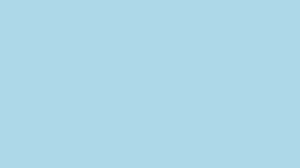 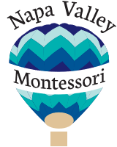 Who: Children from 2 ½ - 5yrs.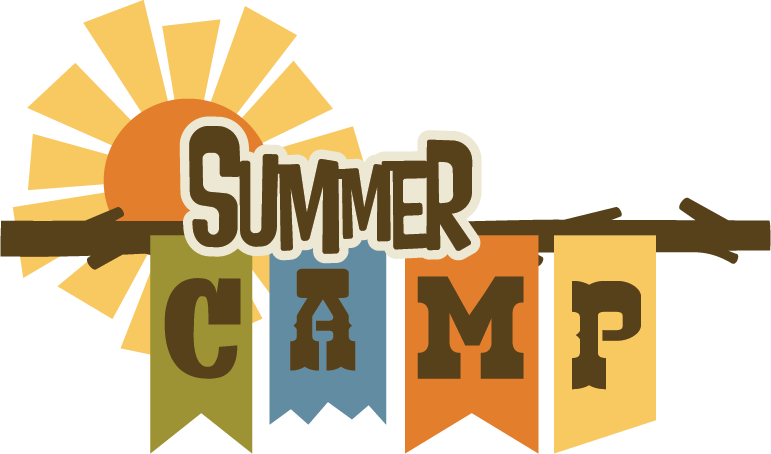 When: July and August 2020Where: Napa Valley MontessoriWhy: To learn and have fun all summer long!Register at: info@napavalleymontessori.comFull and Part Time options are availableNapa Valley Montessori provides a safe, caring environment for children to grow and learn daily. We offer a variety of hands-on Projects and Lessons. During summer camp we will integrate each week's theme into our curriculum. Feel free to contact us Via Email for further information.Encouraging Exploration That's Educational.   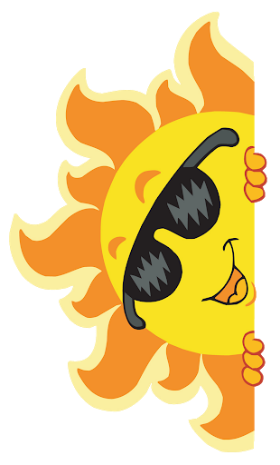 ENROLL TODAY FOR A SUMMER OF FUN!Session 1:Week of July 3rd and July 10thFor this session we will learn All about Bugs.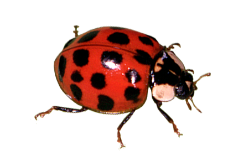 Session 2:Week of July 17th and July 24thFor this session we will learn about Dinosaurs.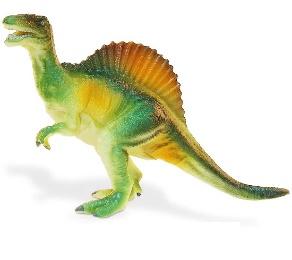 Session 3:Week of July 31st and August 7thFor this session we will learn about the solar system.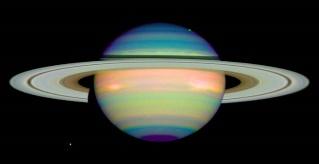 Session 4:Week of August 14th and 21stFor this session we will learn all about Transportation.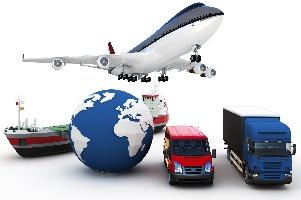 